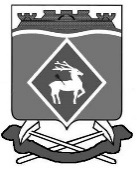 РОССИЙСКАЯ  ФЕДЕРАЦИЯРОСТОВСКАЯ ОБЛАСТЬМУНИЦИПАЛЬНОЕ ОБРАЗОВАНИЕ «БЕЛОКАЛИТВИНСКИЙ РАЙОН»АДМИНИСТРАЦИЯ БЕЛОКАЛИТВИНСКОГО РАЙОНА ПОСТАНОВЛЕНИЕ09.06.2018		                     №  965                   г. Белая КалитваО внесении изменений в постановление Администрации Белокалитвинского района от 30.03. 2015 № 468 В  соответствии с  Федеральным законом от 29.12.2012 № 273 - ФЗ «Об образовании в  Российской Федерации», Федеральным законом от 27.07.2010        № 210-ФЗ «Об организации предоставления государственных и муниципальных услуг», ПОСТАНОВЛЯЮ:1. Внести в приложение к постановлению Администрации Белокалитвинского района от 30.03. 2015 № 468 «Об утверждении Административного регламента предоставления муниципальной услуги «Предоставление информации об организации общедоступного и бесплатного дошкольного образования в образовательных организациях, реализующих образовательную программу дошкольного образования» следующие изменения:	1.1. Раздел 4. «Порядок и формы контроля за предоставлением муниципальной услуги» изложить в следующей редакции:	«4. Порядок и формы контроля за предоставлением муниципальной услуги.4.1. Порядок осуществления текущего контроля за соблюдением и исполнением ответственными должностными лицами положений Административного регламента и иных нормативных правовых актов, устанавливающих требования к предоставлению муниципальной услуги, а также принятием решений ответственными лицами.	Текущий контроль осуществляется ответственными специалистами Администрации Белокалитвинского района по каждой процедуре в соответствии с установленными настоящим Административным регламентом содержанием действий и сроками их осуществления, а также путем проведения проверок исполнения положений настоящего Административного регламента, иных нормативных правовых актов.4.2. Порядок и периодичность осуществления плановых и внеплановых проверок полноты и качества предоставления муниципальной услуги.В целях осуществления контроля за полнотой и качеством предоставления муниципальной услуги проводятся плановые и внеплановые проверки.Плановые проверки полноты и качества предоставленных муниципальных услуг осуществляются ежемесячно. Внеплановые проверки проводятся по результатам выявленных в ходе предоставления муниципальных услуг нарушений.При проверке могут рассматриваться все вопросы, связанные с предоставлением муниципальной услуги (комплексные проверки), или отдельный вопрос, связанный с предоставлением муниципальной услуги (тематические проверки).Внеплановые проверки предоставления муниципальной услуги проводятся по обращениям физических, юридических лиц и индивидуальных предпринимателей, обращениям органов муниципальной власти, органов местного самоуправления, их должностных лиц, а также в целях проверки устранения нарушений, выявленных в ходе проведенной внеплановой проверки. Указанные обращения подлежат регистрации в день их поступления.	О	проведении проверки издается распоряжение Администрации Белокалитвинского района о проведении проверки исполнения Административного регламента по предоставлению муниципальной услуги.По результатам проведения проверки составляется акт, в котором должны быть указаны документально подтвержденные факты нарушений, выявленные в ходе проверки, или отсутствие таковых, а также выводы, содержащие оценку полноты и качества предоставления муниципальной услуги и предложения по устранению выявленных при проверке нарушений. При проведении внеплановой проверки в акте отражаются результаты проверки фактов, изложенных в обращении, а также выводы и предложения по устранению выявленных при проверке нарушений.По результатам рассмотрения обращений дается письменный ответ.4.3. Ответственность должностных лиц за решения и действия (бездействие), принимаемые (осуществляемые) в ходе предоставления муниципальной услуги.Должностные лица, уполномоченные на выполнение административных действий, предусмотренных настоящим Административным регламентом, несут персональную ответственность за соблюдением требований, действующих нормативных правовых актов, в том числе за соблюдением сроков выполнения административных действий, полноту их совершения, соблюдение принципов поведения с заявителями, сохранность документов.Специалисты при предоставлении муниципальной услуги несут персональную ответственность:- за неисполнение или ненадлежащее исполнение административных процедур при предоставлении муниципальной услуги;- за действия (бездействие), влекущие нарушение прав и законных интересов физических или юридических лиц, индивидуальных предпринимателей.Должностные лица, виновные в неисполнении или ненадлежащем исполнении требований настоящего Административного регламента, привлекаются к ответственности в порядке, установленном действующим законодательством РФ».	1.2. Раздел 5 «Досудебный (внесудебный) порядок обжалования решений и действий (бездействия)  Отдела  образования, дошкольных образовательных учреждений  и  должностных лиц, ответственных за  предоставление  муниципальной услуги» изложить в следующей редакции:«5. Досудебный (внесудебный) порядок обжалования решений и действий (бездействия) органа, предоставляющего муниципальную услугу, многофункционального центра, иных организаций, а также их должностных лиц, муниципальных служащих, работников.5.1. Заявители либо их представители имеют право на досудебное (внесудебное) обжалование решений и действий (бездействия), принятых (осуществляемых) в ходе предоставления муниципальной услуги.          5.2. Заявитель может обратиться с жалобой в том числе в следующих случаях:         1) нарушение срока регистрации запроса о предоставлении муниципальной услуги, комплексного запроса;         2) нарушение срока предоставления муниципальной услуги. В указанном случае досудебное (внесудебное) обжалование заявителем решений и действий (бездействия) многофункционального центра, работника многофункционального центра возможно в случае, если на многофункциональный центр, решения и действия (бездействие) которого обжалуются, возложена функция по предоставлению соответствующих муниципальных услуг в полном объеме в порядке, определенном частью 1.3 статьи 16 Федерального закона от 27.07.2010             № 210-ФЗ «Об организации предоставления государственных и муниципальных услуг»;         3) требование у заявителя документов, не предусмотренных нормативными правовыми актами Российской Федерации, нормативными правовыми актами субъектов Российской Федерации, муниципальными правовыми актами для предоставления муниципальной услуги;        4) отказ в приеме документов, предоставление которых предусмотрено нормативными правовыми актами Российской Федерации, нормативными правовыми актами субъектов Российской Федерации, муниципальными правовыми актами для предоставления муниципальной услуги, у заявителя;       5) отказ в предоставлении муниципальной услуги, если основания отказа не предусмотрены федеральными законами и принятыми в соответствии с ними иными нормативными правовыми актами Российской Федерации, законами и иными нормативными правовыми актами субъектов Российской Федерации, муниципальными правовыми актами. В указанном случае досудебное (внесудебное) обжалование заявителем решений и действий (бездействия) многофункционального центра, работника многофункционального центра возможно в случае, если на многофункциональный центр, решения и действия (бездействие) которого обжалуются, возложена функция по предоставлению соответствующих муниципальных услуг в полном объеме в порядке, определенном частью 1.3 статьи 16 Федерального закона от 27.07.2010 № 210-ФЗ «Об организации предоставления государственных и муниципальных услуг»;     6) затребование с заявителя при предоставлении муниципальной услуги платы, не предусмотренной нормативными правовыми актами Российской Федерации, нормативными правовыми актами субъектов Российской Федерации, муниципальными правовыми актами;     7) отказ органа,  предоставляющего муниципальную услугу, должностного лица органа,  предоставляющего муниципальную услугу, многофункционального центра, работника многофункционального центра, организаций, предусмотренных частью 1.1 статьи 16 Федерального закона от 27.07.2010 № 210-ФЗ «Об организации предоставления государственных и муниципальных услуг», или их работников в исправлении допущенных ими опечаток и ошибок в выданных в результате предоставления муниципальной услуги документах либо нарушение установленного срока таких исправлений. В указанном случае досудебное (внесудебное) обжалование заявителем решений и действий (бездействия) многофункционального центра, работника многофункционального центра возможно в случае, если на многофункциональный центр, решения и действия (бездействие) которого обжалуются, возложена функция по предоставлению соответствующих муниципальных услуг в полном объеме в порядке, определенном частью 1.3 статьи 16 Федерального закона от 27.07.2010 № 210-ФЗ «Об организации предоставления государственных и муниципальных услуг»;     8) нарушение срока или порядка выдачи документов по результатам предоставления муниципальной услуги;     9) приостановление предоставления государственной или муниципальной услуги, если основания приостановления не предусмотрены федеральными законами и принятыми в соответствии с ними иными нормативными правовыми актами Российской Федерации, законами и иными нормативными правовыми актами субъектов Российской Федерации, муниципальными правовыми актами. В указанном случае досудебное (внесудебное) обжалование заявителем решений и действий (бездействия) многофункционального центра, работника многофункционального центра возможно в случае, если на многофункциональный центр, решения и действия (бездействие) которого обжалуются, возложена функция по предоставлению соответствующих муниципальных услуг в полном объеме в порядке, определенном частью 1.3 статьи 16 Федерального закона от 27.07.2010 № 210-ФЗ «Об организации предоставления государственных и муниципальных услуг».5.3. Жалоба подается в письменной форме на бумажном носителе, в электронной форме в Администрацию Белокалитвинского района, многофункциональный центр, а также в организации, предусмотренные частью 1.1 статьи 16 Федерального закона от 27.07.2010 № 210-ФЗ «Об организации предоставления государственных и муниципальных услуг». Жалобы на решения и действия (бездействие): -подаются в Администрацию Белокалитвинского района; -работника многофункционального центра подаются руководителю этого многофункционального центра; многофункционального центра подаются в Администрацию Белокалитвинского района; работников организаций, предусмотренных частью 1.1 статьи 16 Федерального закона от 27.07.2010 № 210-ФЗ «Об организации предоставления государственных и муниципальных услуг», подаются руководителям этих организаций.5.4. Жалоба на решения и действия (бездействие) органа, предоставляющего муниципальную услугу, должностного лица органа, предоставляющего муниципальную услугу, муниципального служащего, руководителя органа, предоставляющего муниципальную услугу, может быть направлена по почте, через многофункциональный центр, с использованием информационно-телекоммуникационной сети «Интернет», официального сайта Администрации Белокалитвинского района, единого портала государственных и муниципальных услуг либо регионального портала государственных и муниципальных услуг, а также может быть принята при личном приеме заявителя. Жалоба на решения и действия (бездействие) многофункционального центра, работника многофункционального центра может быть направлена по почте, с использованием информационно-телекоммуникационной сети «Интернет», портала сети МФЦ, единого портала государственных и муниципальных услуг либо регионального портала государственных и муниципальных услуг, а также может быть принята при личном приеме заявителя. Жалоба на решения и действия (бездействие) организаций, предусмотренных частью 1.1 статьи 16Федерального закона от 27.07.2010 № 210-ФЗ «Об организации предоставления государственных и муниципальных услуг», а также их работников может быть направлена по почте, с использованием информационно-телекоммуникационной сети «Интернет», официальных сайтов этих организаций, единого портала государственных и муниципальных услуг либо регионального портала государственных и муниципальных услуг, а также может быть принята при личном приеме заявителя.5.5. Основанием для начала процедуры досудебного (внесудебного) обжалования является подача заявителем жалобы, соответствующей требованиям части 5 статьи 11.2 Федерального закона № 210-ФЗ.Жалоба должна содержать:1) наименование органа,  предоставляющего муниципальную услугу, должностного лица органа,  предоставляющего муниципальную услугу, либо муниципального служащего, многофункционального центра, его руководителя и (или) работника, организаций, предусмотренных частью 1.1 статьи 16Федерального закона от 27.07.2010 № 210-ФЗ «Об организации предоставления государственных и муниципальных услуг», их руководителей и (или) работников, решения и действия (бездействие) которых обжалуются;2) фамилию, имя, отчество (последнее - при наличии), сведения о месте жительства заявителя - физического лица либо наименование, сведения о месте нахождения заявителя - юридического лица, а также номер (номера) контактного телефона, адрес (адреса) электронной почты (при наличии) и почтовый адрес, по которым должен быть направлен ответ заявителю;3) сведения об обжалуемых решениях и действиях (бездействии) органа, предоставляющего муниципальную услугу, должностного лица органа, предоставляющего муниципальную услугу, либо муниципального служащего, многофункционального центра, работника многофункционального центра, организаций, предусмотренных частью 1.1 статьи 16Федерального закона от 27.07.2010 № 210-ФЗ «Об организации предоставления государственных и муниципальных услуг», их работников;4) доводы, на основании которых заявитель не согласен с решением и действием (бездействием) органа, предоставляющего муниципальную услугу, должностного лица органа, предоставляющего муниципальную услугу, либо муниципального служащего, многофункционального центра, работника многофункционального центра, организаций, предусмотренных частью 1.1 статьи 16 Федерального закона от 27.07.2010 № 210-ФЗ «Об организации предоставления государственных и муниципальных услуг», их работников. Заявителем могут быть представлены документы (при наличии), подтверждающие доводы заявителя, либо их копии.5.6. Заявитель имеет право на получение информации и документов, необходимых для составления и обоснования жалобы в случаях, установленных статьей 11.1 Федерального закона № 210-ФЗ, при условии, что это не затрагивает права, свободы и законные интересы других лиц, и, если указанные информация и документы не содержат сведения, составляющих муниципальную или иную охраняемую тайну.5.7. Жалоба, поступившая в орган,  предоставляющий муниципальную услугу, многофункциональный центр, учредителю многофункционального центра, в организации, предусмотренные частью 1.1 статьи 16Федерального закона от 27.07.2010 № 210-ФЗ «Об организации предоставления государственных и муниципальных услуг», либо вышестоящий орган (при его наличии), подлежит рассмотрению в течение пятнадцати рабочих дней со дня ее регистрации, а в случае обжалования отказа органа,  предоставляющего муниципальную услугу, многофункционального центра, организаций, предусмотренных частью 1.1 статьи 16Федерального закона от 27.07.2010 № 210-ФЗ «Об организации предоставления государственных и муниципальных услуг», в приеме документов у заявителя либо в исправлении допущенных опечаток и ошибок или в случае обжалования нарушения установленного срока таких исправлений - в течение пяти рабочих дней со дня ее регистрации. 	5.8. По результатам рассмотрения жалобы принимается одно из следующих решений:1) жалоба удовлетворяется, в том числе в форме отмены принятого решения, исправления допущенных опечаток и ошибок в выданных в результате предоставления муниципальной услуги документах, возврата заявителю денежных средств, взимание которых не предусмотрено нормативными правовыми актами Российской Федерации, нормативными правовыми актами субъектов Российской Федерации, муниципальными правовыми актами;2) в удовлетворении жалобы отказывается.Не позднее дня, следующего за днем принятия решения, заявителю в письменной форме и по желанию заявителя в электронной форме направляется мотивированный ответ о результатах рассмотрения жалобы.В случае установления в ходе или по результатам рассмотрения жалобы признаков состава административного правонарушения или преступления должностное лицо, работник, наделенные полномочиями по рассмотрению жалоб, незамедлительно направляют имеющиеся материалы в органы прокуратуры».1.3. Приложение № 2 к административному регламенту предоставления муниципальной услуги «Предоставление информации об организации общедоступного и бесплатного дошкольного образования в образовательных организациях, реализующих образовательную программу дошкольного образования» изложить в редакции согласно приложению к постановлению.2. Постановление вступает в силу после его официального опубликования.			3.	Контроль за исполнением настоящего постановления  возложить  на  начальника Отдела образования Администрации Белокалитвинского района              Т.С. Доманову.Глава Администрации района                                                  О.А. Мельникова Проект вносит:							Начальник Отдела образования				           Т.С. ДомановаПриложение к постановлению АдминистрацииБелокалитвинского района _____________ 2018 № ________Информация о наличии  муниципальных бюджетных образовательных организаций, реализующих основную образовательную программу дошкольного образованияУправляющий делами                                                                Л. Г. Василенко Проект вносит:							Начальник Отдела образования				           Т.С. Доманова                     наименование МБДООюридический адрестелефонМуниципальное бюджетное дошкольное образовательное учреждение детский сад  № 1 «Тополек»347040, Ростовская обл., г. Белая Калитва, ул. Дзержинского, д. 3(886383) 2-89-91Муниципальное бюджетное дошкольное образовательное учреждение детский сад  № 3 «Красная Шапочка»347042, Ростовская обл., г. Белая Калитва, ул. Жуковского,  10(886383) 2-56-46Муниципальное бюджетное дошкольное образовательное учреждение детский сад комбинированного вида № 2 «Садко»347044, Ростовская область, г. Белая Калитва, ул. Быкова, 4(886383) 3-30-57Муниципальное бюджетное дошкольное образовательное учреждение детский сад № 4 «Солнечный»347042, Ростовская область, г. Белая Калитва,     ул. Энтузиастов, 1-а.(886383) 3-30-57Муниципальное бюджетное дошкольное образовательное учреждение общеразвивающего вида (художественно-эстетического приоритетного направления развития воспитанников) детский сад второй  категории № 6 «Сказка»347042, Ростовская обл., г. Белая Калитва, ул. Коммунистическая д. 20(886383) 2-70-53Муниципальное бюджетное дошкольное образовательное учреждение детский сад комбинированного вида второй категории№ 7 «Солнышко»347045, Ростовская обл., г. Белая Калитва, ул. Вокзальная, д. 4(886383) 2-89-92Муниципальное бюджетное дошкольное образовательное учреждение детский сад комбинированного вида второй категории№ 8 «Чебурашка»347042, Ростовская обл., г. Белая Калитва, ул. Кольцевая, д. 2(886383) 2-89-93Муниципальное бюджетное дошкольное образовательное учреждение детский сад  № 15 «Росинка»347017, Ростовская обл., Белокалитвинский район, п. Синегорский, ул. Горького, 2(886383) 5-24-76Муниципальное бюджетное дошкольное образовательное учреждение детский сад   № 16 «Золотая рыбка»347040, Ростовская обл., г. Белая Калитва, ул. Гагарина, д. 14(886383) 2-69-53Муниципальное бюджетное дошкольное образовательное учреждение детский сад общеразвивающего вида художественно-эстетического приоритетного направлений развития воспитанников второй  категории № 17 «Василек»347011, Ростовская обл., Белокалитвинский район, п. Коксовый, ул. Щаденко, д. 13(886383) 5-15-618Муниципальное бюджетное дошкольное образовательное учреждение детский сад общеразвивающего    вида с приоритетным осуществлением интеллектуального направления развития воспитанников               № 19 «Алёнушка»347010, Ростовская обл., Белокалитвинский район, п. Коксовый, ул. Чехова, 3(886383) 6-64-75Муниципальное бюджетное дошкольное образовательное учреждение детский сад    № 23 «Светлячок»347010, Ростовская обл., Белокалитвинский район, п. Коксовый, ул. Тургенева, д. 7(886383) 5-19-27Муниципальное бюджетное дошкольное образовательное учреждение детский сад     № 25 «Ручеек»347026, Ростовская обл., Белокалитвинский район, п. Горняцкий, ул. Майская, 3(886383) 6-64-75Муниципальное бюджетное дошкольное образовательное учреждение детский сад    № 29 «Колобок»347028, Ростовская обл., Белокалитвинский район, п. Синегорский, ул. Белинского, 2(886383) 2-70-45Муниципальное бюджетное дошкольное образовательное учреждение детский сад    № 32 «Золотой ключик»347055, Ростовская обл., Белокалитвинский район,            п. Ясногорка, ул. Строителей, д. 1(886383) 2-70-45Муниципальное бюджетное дошкольное образовательное учреждение детский сад    № 33 «Колокольчик»347056, Ростовская обл., Белокалитвинский  район, п. Углекаменный, ул. Терпигорьева,  14(886383) 2-70-45Муниципальное бюджетное дошкольное образовательное учреждение детский сад    № 34 «Ромашка»347058, Ростовская обл., Белокалитвинский район п. Виноградный, ул. Артиллерийская,  19(886383) 2-70-45Муниципальное бюджетное дошкольное образовательное учреждение детский сад    № 35 «Солнышко»347022, Ростовская обл., Белокалитвинский район, р. п. Шолоховский, ул. Комсомольская, 15(886383) 5-42-70Муниципальное бюджетное дошкольное образовательное учреждение детский сад  комбинированного вида второй  категории  № 36 «Красная шапочка »347022, Ростовская обл., Белокалитвинский район, р. п. Шолоховский, ул. Пушкина  5(886383) 5-43-20Муниципальное дошкольное образовательное учреждение детский сад комбинированного вида второй  категории  № 40 «Золотой петушок»347022, Ростовская обл., Белокалитвинский район, р. п. Шолоховский, ул. Пушкина, 37 А(886383) 5-47-74Муниципальное бюджетное дошкольное образовательное учреждение детский сад    № 41 «Цветик-семицветик»347044, Ростовская обл., г. Белая Калитва, ул. Машиностроителей,4(886383) 90-3-74Муниципальное бюджетное дошкольное образовательное учреждение детский сад комбинированного вида второй категории№ 42 «Дюймовочка»347042, Ростовская обл., г. Белая Калитва, ул. Мичурина,  6(886383) 2-57-90Муниципальное бюджетное дошкольное образовательное учреждение детский сад комбинированного вида № 43 «Колобок»347041, Ростовская обл., г. Белая Калитва, ул. Геологическая,  2"А"(886383) 2-62-40Муниципальное бюджетное дошкольное образовательное учреждение детский сад  № 45 «Ласточка»347027, Ростовская обл., Белокалитвинский район,                  п. Синегорский, микрорайон. Юбилейный, д. 23(886383) 5-24-27Муниципальное бюджетное дошкольное образовательное учреждение детский сад   № 46 «Аленушка»347044, Ростовская обл., г. Белая Калитва, ул. Машиностроителей, д.15 «А»(886383) 2-72-02Муниципальное бюджетное дошкольное образовательное учреждение детский сад   № 52 «Росинка»347023, Ростовская обл., Белокалитвинский район, п. Горняцкий, пер. Комсомольский, д. 10(886383) 5-63-77Муниципальное бюджетное дошкольное образовательное учреждение детский сад комбинированного вида второй категории № 56 «Улыбка»347042, Ростовская обл., г. Белая Калитва, ул. Энтузиастов,  2(886383) 2-89-94Муниципальное бюджетное дошкольное образовательное учреждение детский сад              № 57 «Солнышко»347006, Ростовская обл., Белокалитвинский район,                 х. Апанасовка, ул. Солнечная,  1(886383) 72-2-35Муниципальное бюджетное дошкольное образовательное учреждение детский сад №58 «Росинка»347019, Ростовская обл, Белокалитвинский район,                     х. Богатов, ул. Школьная,  15(886383) 3-48 -77Муниципальное бюджетное дошкольное образовательное учреждение детский сад             № 59 «Ромашка»347013, Ростовская обл., Белокалитвинский район,                     х. Богураев, ул. Заречная, 2(886383) 2-70-45Муниципальное бюджетное дошкольное образовательное учреждение детский сад          № 64 «Золотой ключик»347032, Ростовская обл., Белокалитвинский район,                    х. Головка, ул. Песчаная, 36(886383) 6-16-48Муниципальное бюджетное дошкольное образовательное учреждение детский сад             № 66 «Аленушка347016, Ростовская обл., Белокалитвинский район,          х. Грушевка, ул.Учительская, д.1-а(886383) 2-70-45Муниципальное бюджетное дошкольное образовательное учреждение детский сад            № 67 «Аленушка»347033, Ростовская обл., Белокалитвинский район,                  х. Ильинка, ул. Школьная, д. 1(886383) 2-70-45Муниципальное бюджетное дошкольное образовательное учреждение детский сад общеразвивающего вида с приоритетным осуществлением интеллектуального направления развития воспитанников            №70 «Звездочка»347002, Ростовская обл., Белокалитвинский район, станица Краснодонецкая, ул. Екатериновская,  42(886383) 7-41-41Муниципальное бюджетное дошкольное образовательное учреждение детский сад        № 71 «Буратино»347020, Ростовская обл., Белокалитвинский район,            х. Крутинский, ул. Центральная, . 40(886383) 7-24-50Муниципальное бюджетное дошкольное образовательное учреждение детский сад №72 «Красная шапочка»347024, Ростовская обл., Белокалитвинский район,                х. Ленин, ул. Набережная, д. 46(886383) 2-70-45Муниципальное бюджетное дошкольное образовательное учреждение детский сад    № 73 «Тополек»347030, Ростовская обл., Белокалитвинский район,             с. Литвиновка, пер. Мирный,  5(886383) 6-19-96Муниципальное бюджетное дошкольное образовательное учреждение детский сад№ 75 «Сказка»347033, Ростовская обл., Белокалитвинский район, х. Марьевка, ул. Центральная, д. 1(886383) 6-18-58Муниципальное бюджетное дошкольное образовательное учреждение детский сад           № 78 «Лазорик»347001, Ростовская обл, Белокалитвинский район,           х. Нижнепопов, ул. Мостовая,  10(886383) 6-56-46Муниципальное бюджетное дошкольное образовательное учреждение детский сад             № 80 «Аленушка»347005, Ростовская обл., Белокалитвинский район,                х. Поцелуев, пер. Школьный,. 1(886383) 6-53-55Муниципальное бюджетное дошкольное образовательное учреждение детский сад            № 82 «Золушка»347013, Ростовская обл., Белокалитвинский район,                    х. Мечетный,     ул. Кочевань, д. 13(886383) 2-70-45Муниципальное бюджетное дошкольное образовательное учреждение детский сад               № 83 «Сказка»347014, Ростовская обл., Белокалитвинский район,                   х. Чапаев, ул. Молодежная, 4(886383) 2-70-45Муниципальное бюджетное дошкольное образовательное учреждение детский сад          № 87 «Светлячок»347017, Ростовская обл., Белокалитвинский район,                   х. Голубинка, ул. Орлова, д. 10(886383) 3-32-32Муниципальное бюджетное дошкольное образовательное учреждение детский сад            № 106 «Ивушка»347013, Ростовская обл., Белокалитвинский район,                   х. Богураев, ул. Мирная, д. 10(886383) 2-70-45Муниципальное бюджетное дошкольное образовательное учреждение Погореловский детский сад  «Казачок»347021 Ростовская область,  Белокалитвинский район,                     х. Погорелов, ул. Ефремовой, 2(886383) 2-70-45Муниципальное бюджетное дошкольное образовательное учреждение Какичевский  детский сад  «Вишенка»347008 Ростовская область, Белокалитви-нский район,                   х. Какичев, улица Молодежная,1.(886383) 2-70-45Муниципальное бюджетное дошкольное образовательное учреждение Сосновский  детский сад комбинированного вида «Теремок»347000 Ростовская область, Белокалитвинский район,                    п. Сосны, ул. Кирова, 15 - а.(886383)33053Муниципальное бюджетное общеобразовательное учреждение начальная школа № 1347040 Ростовская область                     г. Белая Калитва, ул. Большая, 61(886383) 2-55-33Муниципальное бюджетное общеобразовательное учреждение Насонтовская основная общеобразовательная школа347003 Ростовская область Белокалитвинский район,                    х. Насонтов, ул. Центральная,578(863)-83- 7-26-18